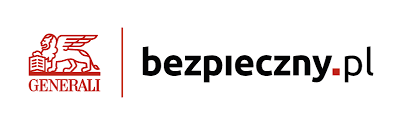 NR POLISY: 90000254268Zgłoszenie roszczeniaWchodzimy na stronę:www.bezpieczny.pl/szkodaGeneraliNNW dla dzieci 
Zgłoś zdarzenieUbezpieczenie grupowe imienneZgłoszenie roszczenia dla polisy grupowej imiennej                                     lub                                      Zgłoś szkodę online 	Wypełniamy formularz     zgłoszenia roszczenia 
i wysyłamy na adres e-mail:szkody@bezpieczny.pllubszkody@temidas.pl